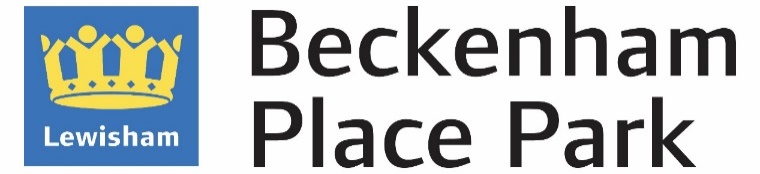 Outdoor fitness rate card 2023 – from April 2023 Approved first time businesses will be offered a 3 month trial permit. If the permit is extended, annual permits apply, with an annual fee payable, pro rata if applicable. Payment plans can be arranged in special circumstances. For example, quarterly, with a £35 processing fee added.NOTES Annual licence applies unless otherwise stated. Tariff excludes VAT and applies to Beckenham Place Park only. Fees include one free permit armband for the trainer, to be returned at the end of the permit period unless extended. Additional arm bands can be requested. Replacement bands cost £20 each plus a £10 refundable deposit when returned.The park is open 365 days a year. No free parking for permit holders.  GROUP FITNESS SESSIONS DAILY RATE For one off/ad hoc sessions. PERSONAL TRAINER Fee per trainer. If also running group sessions, group fitness fees apply Number of clients/session1-3 sessions/week4-6 sessions/week+7 Sessions1-10£32/month + VAT£381/annum + VAT £85/month + VAT £1,017/annum + VATPOA11-20 £45/month + VAT£540/annum + VAT £120/month + VAT£1,440/annum + VAT POA21-30 £85/month + VAT£1,017 / annum + VATPOAPOANumber of clients/session1-3 sessions/week3-10£50/month + VAT11-20 £60/month + VAT21-30 £80/month + VATNumber of clients/session1-6 sessions/week+7 sessions/week1 -2£30/month + VAT£360/annum + VAT £70/month + VAT£840/annum + VAT 